IEEE P802.11
Wireless LANsIEEE 802.11 Interim Session #197January 16th – 20th, 2023IEEE 802.11 Opening Plenary, Monday January 16th, 2023Presiding chair: Dorothy Stanley (Hewlett Packard Enterprise) opened the meeting at 09:01 Eastern Time (ET) and declared quorum for the session.1st Vice-chair (VC1):		Jon Rosdahl		Qualcomm2nd Vice-chair (VC2):		Robert Stacey		IntelSecretary:			Stephen McCann	Huawei Technologies Co., LtdThere are 491 Voters, 45 Potential Voters and 11 Ex Officio voters of IEEE 802.11*There were 255 people in the meeting (Webex), with 129 attending in person (in the room).*who ask to be recognized as such in the 802.11 voters list.Notices (11-22-2113r0 slide #3)Chair: Please note the information about the meeting decorum.Are there any members of the press present?None.Chair: Please note that if you wish to write an article or a blog about this you need to announce your intention.IEEE Staff presentChristy Bahn is the staff representative for 802.11.Please note that this session requires a registration fee to be paid.Approve/modify working group agenda (11-22-2112r3)This is a summary of the meeting today.  Please note the schedule for this session on the separate tab “Schedule”. A new TGbh/TGbi meeting has been added.Chair: I suggest we approve this agenda.Move to approve the agenda 11-22-2112r3 for the Monday opening plenaryMoved: Marc Emmelmann, 2nd: Jonathan SegevNo objection to approving by unanimous consentNovember 2022 WG MinutesMove to approve the November 2022 WG minutes document 11-22-1761r0Moved: Stephen McCann, 2nd: Ian SherlockFollowing neither discussion nor dissent the minutes were approved by unanimous consent.New Attendees (11-22-2117r0 slide #4)Straw Poll:Are you a new attendee to IEEE 802.11?Yes: 12Call for essential Patents (11-22-2139r0)The current PatCom rules were read out, including the call for essential patents information, as shown by:https://development.standards.ieee.org/myproject/Public/mytools/mob/patut.pdf There were no issues raised regarding the call for essential patents.There was no response to the call for essential patents.Participation and Attendance (11-22-2139r0)The slides about IEEE 802 meeting participation and IEEE SA copyright were also read.Expected participant behavior was also announced.Remember to do your attendance for this meeting. To achieve 75%, which counts towards an attendance credit for the session, you must attend 9 meeting slots.Regarding slide #21, this is a reminder about the abstain vote.Announcements (11-22-2113r0)New MembersChair: There is a new members session at 10:30 ET on Tuesday. This is for all new attendees.Liaisons (slide #4)Chair: There have been 3 liaison activities since November 2022.EC and IEEE-SA standard board decisions (slides #5 and #6)Chair: These are some items from recent EC and IEEE-SA meetings.Acknowledgement of TGaz and TGbd projects completion (slide #6)Chair: I would also like to acknowledge and thank everyone who worked on TGaz.TGaz Chair: I would also like to thank everyone for their hard work.I would also like to acknowledge and thank everyone who worked on TGbd.TGbd Chair: I would also like to thank everyone who were involved in this project.Joint meetings & reciprocal credit with IEEE 802 groups (slide #8)Reminder that there are topics relevant to IEEE 802.11 to be covered in IEEE 802.18, IEEE 802.19, IEEE 802.24, IEEE 802.1 and IEEE 802 JTC1 SC.Logistics and Key events/activities (11-23-103r0 [previously 11-22-2122r1])LogisticsThis document provides information about this week’s session.If you any audio-visual issues this week, please contact the registration desk, as shown on slide #5.Please remember to register your attendance using IMAT.This requires registration, so please follow the link to pay the registration fee.On Wednesday there is a social here in the hotel (slide #14). If you have a guest, they are welcome to come along, but please can you obtain a guest badge for them.There is a attendee’s lounge where you can work and access the IEEE 802 network.No questionsGroup Summaries (11-22-2140r0)Special notes were mentioned for the following groups:Editors’ meeting and ANA (slides #3 & #4)There is an editors’ meeting at 07:00  on Tuesday morning. Other topics include the ANA status (11-11-0270r65).No questionsARC SC (slide #5)There have been no teleconferences since the November 202 meeting.  There is one meeting this week.No questionsCoex SC (slide #7)This standing committee will meet once this week.No questionsPAR SC (slide #8)This group is not meeting this week.No questionsWNG (slide #9)There are 3 presentations planned for this week.No questionsJTC1 SC (slide #10)There is 1 meeting during this session.No questionsREVme (slide #13)The main goal this week is to continue working on comments from the recent letter ballot (LB) 270.No questionsTGbb (slide #14)The group is starting to resolve comments from the recent SA ballot where there were 58 comments.No questions.TGbc (slide #15)This group has also completed its recent re-circulation SA Ballot with 11 comments. The work this week will concentrate on finishing these comments and polishing the 11bc draft.No questionsTGbe (slide #17)A draft D2.3 has been produced and the group is still working on comments from the previous letter ballot. There have been lots of teleconferences since November 2022 and a 3day ad-hoc in San Diego last week. There are about 500 comments left to resolve, so it is hoped to complete this week and then request a letter ballot.No questionsTGbf (slide #19)The group has also been working on comments and has had a lot of teleconferences and a 2 day ad-hoc in this location. There are 6 technical comments to resolve, so the group hopes to complete these this week and request an initial letter ballot. Slide #23 contains a link to a recent Wi-Fi Sensing workshop.No questionsTGbh (slide #24)The group will consider submissions and try to move forward with the creation of 11bh D1.0. There will be a joint meeting with TGbi on Thursday.No questionsTGbi (slide #25)The group is still addressing feature definitions this week and is requesting more technical submissions.No questions.TGbk (slide #26)There will be an initial formation meeting of this project this week.No questions.UHR SG (slide #28)There have been 2 teleconferences since the November 2022 meeting. There will be discussions on a future PAR and CSD this week, with 3 meetings.No questions.AIML TIG (slide #30)The activity this week is to discuss use cases and technical feasibilities for possible technologies. There will be an AIML TIG report during the mid-week plenary.No questions.AMP TIG (slide #32)There will be 2 meetings this week.No questions.ITU ad-hoc (slide #34)There will be 1 meeting this week.No questions.QuestionsC: The document 11-22-2122r1 appears to be incorrect.A: Oh ok, it will be corrected later. [Post Meeting: Vice chair report is now 11-23-0103r0]Working Group Motions (Old Business) (11-22-2117r0)Motion 1: TGbk Chair Confirm Jonathan Segev as the IEEE 802.11 Task Group bk chair.Moved: Roy Want, Seconded: Mark HamiltonResult: unanimous consentAnnouncements (11-22-2113r0)Please note the following information:Designation of individual experts (slide #20)IEEE 802 Chair request (slide #21)IEEE 802.1 is also meeting this week as part of this interim session.AoBChair: Please remember to record your attendance this week.RecessMeeting recessed at 10:11 ET.Wednesday, January 18th 2023IEEE 802.11 Mid-week PlenaryCall to order at 13:30 ET by Dorothy Stanley (HPE).There were 167 people in the meeting (Webex), with 90 attending in person (in the room) and 194 on the IMAT attendance server.Approve/modify working group agenda (11-22-2112r5)Chair: There have been some minor changes to the agenda since the opening plenary. Several groups have completed their work for the week and their slots have been released.Please note that we will have an awards ceremony after this meeting has recessed.TGbk has been has been added to Wednesday PM2.Approve the agenda for the today’s meeting as shown in 11-22-2112r5.Moved: Jonathan Segev, 2nd: Marc EmmelmannNo objection to approving by unanimous consent.Announcements (11-22-2114r0)Participation (slides #5 - #6)Please can you all remember to read these slides and understand that everyone is here as an individual subject matter expert.Call for essential patents (slide #7)This is the Call for Essential PatentsNo statements.No questions.Meeting decorum (slide #8)No questions.No members of the press are present.SocialThis is a reminder about the social this evening that will be held in the hotel starting at 6.30pm and will be held in the South Foyer (outside of the current meeting room).Announcements (11-22-2113r0)Slide #12 shows that TGbk has recently been added as a new IEEE 802.11 task group.Slide #13 shows the dates of PAR expirations for various groups.Slide #14 shows the current appointed positions.Slide #15 shows the current list of sub-group officersTGbk had an election for vice-chair, editor and secretary.vice chair: Assaf Kashertechnical editor: Roy Wantsecretary: Assaf KasherTGbk chair: I would like to thank these people for volunteering.Slide #16 shows the history of the IEEE 802.11 drafts and slide #17 shows the current groups.Slide #18 shows the results of recent ballots491 voters on slide #19No questionsTimelineThe most recent change to the chart was to show that the corrigendum (Cor-1) has been published.No questionsWi-Fi Alliance Liaison (11-23-0033r0)The next meeting will be in March 2023 in Seoul.Chair: Thank you to all the members of the Wi-Fi Alliance.No questionsIETF Liaison (11-23-0128r0)The next meeting will be in Yokohama, Japan, March 25-31, 2023No questions.IEEE 802.15 Liaison (11-23-0101r1)This is information about various groups within IEEE 802.15 that are of interest to IEEE 802.11.IEEE 802.15.4ab (slide #3) is currently one of the most popular groups within IEEE 802.15.No questionsIEEE 802.18 Liaison (11-22-2143r2)There are now several topics being studied within IEEE 802.18.No questions.IEEE 802.19 Liaison (11-23-0121r0)This document summarizes the discussion topics within IEEE 802.19 meetings.No questions.AIML (Artifical Intelligence and Machine Learning) TIG (Technical Interest Group) Overview (11-23-0013r0)This presentation provides an overview of the AIML TIG and its status.It covers the goals and activities of the TIG.Note that the main goal of the TIG is not to define or standardize AIML models.Chair: Thank you for investigating this interesting area for possible 802.11 use.No questionsAwards ceremonyChair: I would like to invite everyone to stay for an awards ceremony. We will recess first, then start the ceremony.Andrew Myles: This is my last meeting after many years and I would like to thank everyone for developing this amazing Wi-Fi technology. I also appreciate the social aspect of meeting up with you all during our meetings.Chair: I would like to thank Andrew for all this work. He has been a tireless advocate of Wi-Fi technology. I would like to present Andrew with a commentative shirt celebrating 40 years of IEEE 802, as he is retiring after this meeting and will not be able to attend the main 40th year celebration at the March 2023 plenary.Any other Business (AoB)NoneRecessMeeting recessed at 14.34 ET.Award ceremonyAwards were then distributed for the following groups that have completed their work during the last 3 years:802.11-2020: https://mentor.ieee.org/802.11/dcn/21/11-21-0447-00-000m-revmd-awards.pptx 802.11ba-2021: https://mentor.ieee.org/802.11/dcn/21/11-21-1525-00-00ba-tgba-awards.pptx 802.11ax-2021: https://mentor.ieee.org/802.11/dcn/21/11-21-0855-02-00ax-802-11ax-awards.pptx Friday, January 20th 2023IEEE 802.11 Closing PlenaryCall to order at 08:05 ET by Dorothy Stanley (HPE).There were 162 people in the meeting (Webex), with 61 attending in person (in the room).Approve/modify working group agenda (11-22-2112r6)Chair: There have been some minor changes to the agenda since the mid-week plenary.Approve the agenda for the today’s meeting as shown in 11-22-2112r6Moved: Xiaofei Wang, 2nd: Jim LansfordNo objection to approving by unanimous consent.Announcements (11-22-2114r0)Participation (slides #11 - #13)Please can you all remember to read this slide and understand that everyone is here as an individual subject matter expert.Call for Essential Patents (slide #14)This is the Call for Essential PatentsNo statementsNo questions.Meeting Decorum (slide #15)No questions.Next session and CAC meetings (slide #16)The next session of the IEEE 802.11 working group is from March 12-17th 2023. It will be a mixed mode in Atlanta, Georgia, USA.Please be aware of future chair’s committee meetings (CAC), the first one of which will be on February 6th at 09:00 ET. Please note the deadline for the sub-group agendas.Sub-group minutesPlease note that sub-group minutes should be completed within 30 days from the close of this plenary.Letters of Assurance (LoA) (slide #18)Chair: please remember about the LoA requirements.There is one LoA request open at the moment.IEEE Store and ISO SC6 (slides #19 - #20)This is summary of drafts that have been liaised to ISO/ECNo questions.Social Media (slide #21)There are several social media items that been generated for the AIML TIG, AMP TIG and UHR SG.IEEE 802 Public Visibility Standing Committee (slides #22 - #23)This IEEE 802 group is designed to increase the external visibility of IEEE 802.There will be some further 802.11 related webinars in 2023.No questions.Treasury Report (ec-23-0003r0)VC1: This shows the treasurers’ report and is correct as of December 31st, 2022.There were about 600 people who have attended this meeting.The expected registration fees for the mixed-mode May and September 2023 are $600/$800/$100Please be aware of the deadbeat consequences on slide #15. There are currently 11 deadbeats.January 2023 Venue Straw Polls (11-23-0103r0)Only people present in the room were asked to participate in the following straw polls:1. How many people would like to come back to this venue? Yes: 2No: 482. Did you go to the social?Yes: 51No: 73. If you attended the social, did you enjoy it?Yes: 1No: 34Future Venue Straw Polls (11-22-2117r1)March 20231. If the 2023 March Plenary Session were held at the Hilton Atlanta, GA  as an in-person only session, would you attend?Yes: 69No: 372. If the 2023 March Plenary Session is held in as a mixed-mode session, will you attend:Attend In-person: 66Attend Virtually (remotely): 52Will not attend: 4May 20231. If the 2023 May 802 Wireless Interim Session were held at the Hilton Orlando Buena Vista , Orlando, FL  as an in-person only session, would you attend?Yes: 60No: 45Abstain: 62. If the 2023 May 802 Wireless Interim Session were held at the Hilton Orlando Buena Vista , Orlando, FL as mixed-mode session, will you attend:Attend In-person: 63Attend Virtually (remotely): 62Will not attend interim: 2Future Venues Manager Report (11-23-0103r0)Slide #21 shows the upcoming interim for the next couple of years.RFPs (Request For Proposal) will start to be sent out again this summer for future in 2025/2026 onwards.No questionsTimeline updateThe main change is for the TGbf timeline. There will also be a new line for TGbk.No questionsAttendance statistics (11-22-2141r2 slide #4)VC2: These slides are a summary of the attendance statistics and sub-group activities during this session. The numbers have been increasing slowly over the last couple of years.WG Committee Reports (11-22-2141r2)Editors (slide #11)There were various activities within the Editors’ meeting this week as shown in the slides.Slide #13 provides a summary of the editorial status of each task group.Slide #14 mentioned the re-write of clause 6 and other general text styles.C: There’s an update to slide 16 -- TGbc has completed the MDR but the slides shows "MDR = no".ARC SC (slide #17)The slides show the work covered within the ARC meeting this week.No questionsCoex SC (slide #24)There have been various issues discussed during the week.Some issues with regards to 3GPP SL-U technology were discusse.Coex SC chair: This is my last meeting as chair and I hope a new chair can be found to continue this work.Chair: Thank you for all your work over the years chairing this group.No questions.WNG SC (slide #28)There were 3 presentations this session:“802.11 applications in/to Alternative Fuel Vehicle infrastructure,” Craig Rodine (Sandia National Laboratory) 11-23/0097r0 “New features for Light Communication,” Volker Jungnickel (Fraunhofer) 11-23/0091r0“Faster S1G+ follow up,” Dave Halasz (Morse Micro) 11-23/0038r1No questionsJTC1 SC (slide #31)The meeting covered the status of various IEEE 802 amendments going through the PSDO process.JTC1 SC chair: I would like to thank the new chair of this group going forward.No questions.TGme (slide #34)This session, the group continued to consider comments from LB270.No questions.TGbb (slide #37)The group completed it work on the comments from the initial SA Ballot. A SA re-circulation ballot should start shortly.No questions.TGbc (slide #41)This group has completed comment resolutions from the initial SA ballot and will move forward with a SA re-circulation ballot in the next few weeks.No questions.TGbe (slide #47)The group completed comment resolutions from LB266 and to start an initial letter ballot in mid-February.No questionsTGbf (slide #51)The group completed comment resolutions from CC40 and to start an initial letter ballot shortly.No questions.TGbh (slide #56)Good progress has been made during meetings this week and many technical submissions have been considered.There was a joint meeting with TGbi as shown on slide #60.No questions.TGbi (slide #63)The group met several times this week and discussed several technical contributions. The plan is to have an initial draft in March 2023.No questions.TGbk 320 MHz Positioning (slide #67)This was the first time that the group met. Various technical submissions were considered.No questions.UHR SG (slide #73)The draft PAR was extensively discussed and there were 8 technical presentations in the meetings throughout the week.Chair: Regarding the UHR timeline, the approval of a PAR should be done at an interim. A PAR requires a 30day review period in advance of an EC meeting. Therefore, if the PAR is approved during the March 2023 plenary, the EC can only possibly approve it during the July plenary. PARs are not typically approved at the intermediate EC teleconference. Therefore the 1st meeting of a possible UHR task group would be November 2023. Note that the progress and start of TGbk was almost as fast as can be possibly done. Unfortunately, it looks as though the progress of UHR SG to task group is almost as slow as possible.Chair: However, if the UHR SG could agree a PAR on a teleconference in the next few weeks, it could then hold an 15 day electronic working group letter ballot and then post it to the EC agenda with 30 days’ notice, before the EC closing plenary at the March 2023 session.C: I think it’s difficult to come to a consensus agreement on a PAR in the short term. Even if the future task group does not start until November 2023, it can still meet as a study group in the meantime.C: The working group should also consider the workload of current work. TGbe does not have an approved draft yet, so it needs to be thought through when the start date of a future UHR task group is being considered.Q: Hearing this, we could extend the SG and approve the PAR in May without loosing any time, right?A: No, unfortunately it does not work that way.C: Lots of people left the meeting yesterday, so perhaps it’s not fair to change the UHR SG plan at this stage.Chair: Yes, but I think .C: Could other EC teleconferences be used to help the process?Chair: Yes, they can help. However, a new PAR must be approved at an EC plenary and it must be placed on the EC agenda 30 days before. There is no shortcut through the use of EC teleconferences. A PAR must be reviewed by the other IEEE 802 working groups.AIML TIG (slide #76)There were 7 technical presentations this week. Options to continue the work are presented on slide #80.No questions.AMP TIG (slide #82)9 submissions were discussed during this session outlining some use cases and potential technologies.No questions.ITU Ad-Hoc (slide #84)There was 1 meeting this week and the main item of discussion was output documents from Working Party 5A.No questions.IEEE 802c status (11-23-0139r0)This is report about various standard and amendment revision activities at the IEEE 802 level.C: I would like to note that there is a difference between the 802c and 802-REVc activities. They are not the same thing.Working Group Motions (Old Business) (11-22-2117r2)Motion 2: P802.11bk Vice-ChairConfirm Assaf Kasher as the IEEE 802.11 Task Group bk vice-chair.[TGbk: Moved: Chao Chun Wang, 2nd: Roy Want, Result: Unanimous consent]Moved by Jonathan Segev on behalf of TGbkResult: nanimous consent (Motion passes)Motion 3: TGaz minutes Move to approve the TGaz minutes in document: https://mentor.ieee.org/802.11/dcn/22/11-22-1989-00-00az-november-2022-plenary-minutes.docx Moved: Jonathan Segev, Seconded: Mike MontemurroResult: nanimous consent (Motion passes)Motion 4: TGbd minutes Move to approve the TGbd minutes in document: https://mentor.ieee.org/802.11/dcn/22/11-22-2004-00-00bd-ieee-802-11bd-november-2022-plenary-meeting-minutes.docxMoved: Bo Sun, Seconded: Joseph LevyResult: nanimous consent (Motion passes)Motion 5: P802.11be initial WG letter ballotHaving approved changes to P802.11be Draft 2.0, as defined in 11-22/971r52, in addition to motions passed during the TGbe joint meetings of January 19th, 2023,Instruct the editor to prepare P802.11be Draft 3.0Approve a 30day Initial Working Group Technical Letter Ballot asking the question “Should P802.11be Draft 3.0 be forwarded to SA Ballot?[TGbe: Moved: Stephen McCann, 2nd: Ian Sherlock, Result: 104/2/13]Moved by Alfred Asterjadhi on behalf of TGbe, Second: Subir DasResult: Yes: 74, No: 0, Abstain: 7 (Motion passes)Motion 6: P802.11be CAD Re-affirmationRe-affirm the P802.11be Coexistence Assessment Document in 11-21/0706r7Moved: Alfred Asterjadhi on behalf of TGbe, Seconded: Mike MontemurroResult: Yes: 74, No: 0, Abstain: 11 (Motion passes)[TGbe: Moved: Stephen McCann, 2nd: Stephen Palm, Result: 103/1/10]Motion 7: P802.11bf Initial WG Letter BallotHaving approved changes to P802.11bf D0.1, as defined in doc 11-22/0820r21: https://mentor.ieee.org/802.11/dcn/22/11-22-0820-21-00bf-ieee-802-11bf-cc40-comments.xlsx,Instruct the editor to prepare P802.11bf D1.0, andApprove a 30 day Initial Working Group Technical Letter Ballot asking the question “Should P802.11bf D1.0 be forwarded to Standards Association Ballot?”Moved by Tony Xiao Han on behalf of TGbf, Second: Ian SherlockResult: Yes: 68, No: 0, Abstain: 16 (Motion passes)[TGbf: Moved: Dongguk Lim,  Seconded: Assaf Kasher, Result: 24/0/0]Motion 8: P802.11bf CAD approvalApprove the P802.11bf Coexistence Assessment Document in 11-22-1795r2Moved by Tony Han Xiao on behalf of TGbf, Second: Assaf KasherResult: Yes: 58, No: 0, Abstain: 15 / Unanimous consent (Motion passes)[TGbf: Moved: Claudio da Silva, 2nd: Solomon Trainin, Result: 26/0/8]Any other Business (AoB)Letter BallotsQ: Do we know when the TGbe and TGbf letter ballots will start?A: For TGbe, it should be early February. It should finish around the start of the March plenary.A: For TGbf, it should also be the beginning of February.BreakThere will be coffee in room Key  this meeting finishes.AwardsChair: There are still several awards left. If you can take any of the following awards, please collect them from the front of the meeting room. IEEE staff will .UHR SGQ: If UHR SG does try the short option outlined earlier, can you mention what needs to be done for the electronic letter ballot?Chair: The electronic letter ballot is the same as requesting a motion as if the working group were meeting.IEEE 802 ChairA reminder that the IEEE 802 chair is standing down in March 2024. If you are interested in helping with a new IEEE 802 chair or one of the appointed positions, please can you talk to them.Wireless Chairs Meeting (11-22-2114r0 slide #24)The next meeting is on February 15th, 2023 at 15:00 ET. Please contact the IEEE 802.11 WG chair or vice-chairs with a request for more information.Next (11-22-2114r0 slide #25)The proposed date of the next IEEE 802.11 WG is March 12-17th, 2023 in Atlanta, Georgia, USA as a mixed mode .AdjournmentHaving completed the agenda, the chair announced that the meeting was adjourned at 10:14 ET.Annex A: Attendance & AffiliationAnnex B : Working Group OfficersWorking GroupStanding CommitteesTask GroupsStudy Groups (SG) & Topic Interest Groups (TIG)Ad-Hoc Groups (AHG)Liaison Officials to non-IEEE 802 organizationsLiaison Officials to IEEE organizationsAnnex C : MinutesThis Annex contains references to all IEEE 802.11 SC/TG/SG & Ad Hoc Committee (AHC) minutes from this .  Please note that they are NOT subject to the approval of these minutes, but are confirmed and approved by their individual group in the opening meeting at their next session.Annex D : Revisions and Standards Pipeline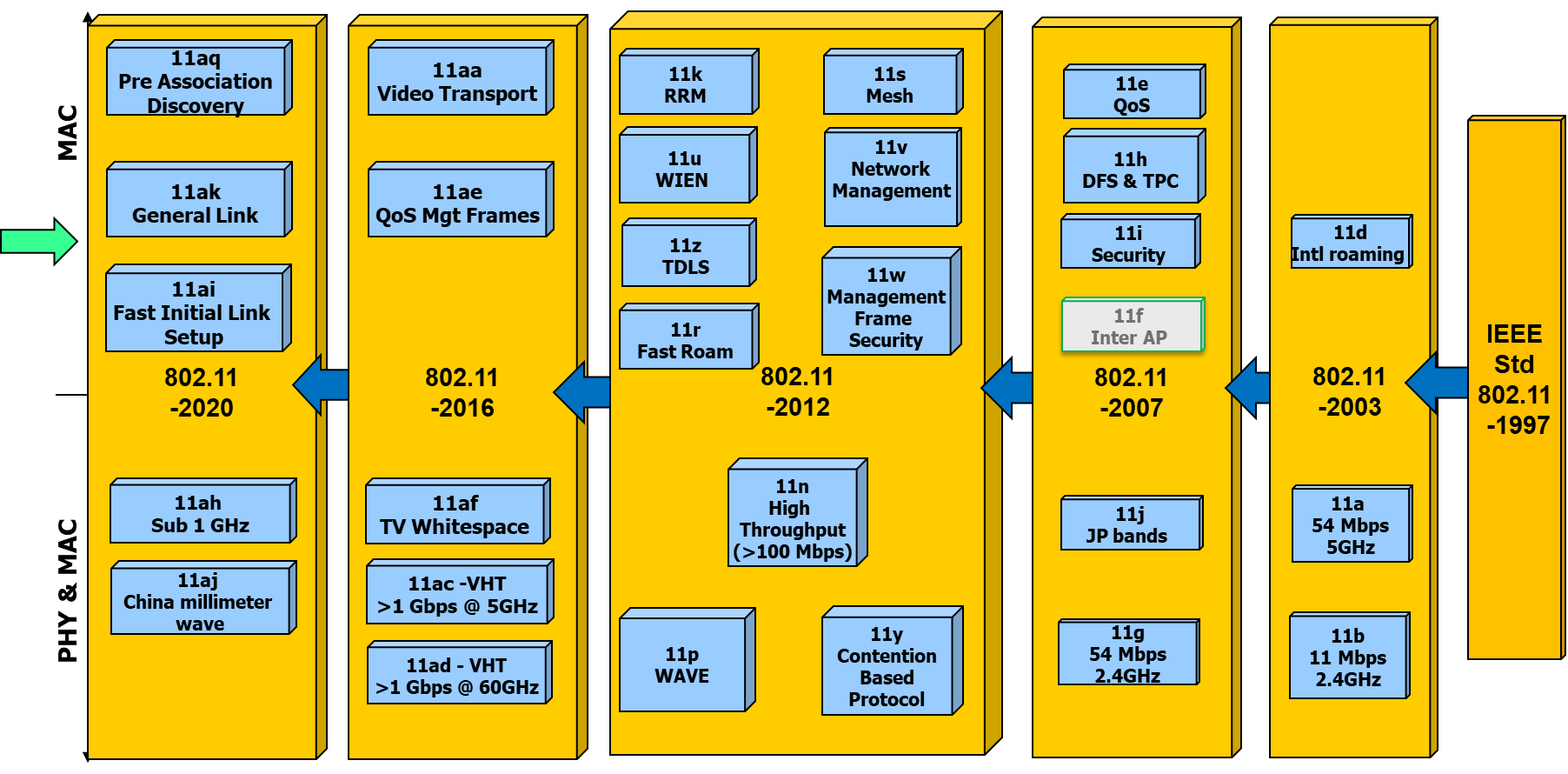 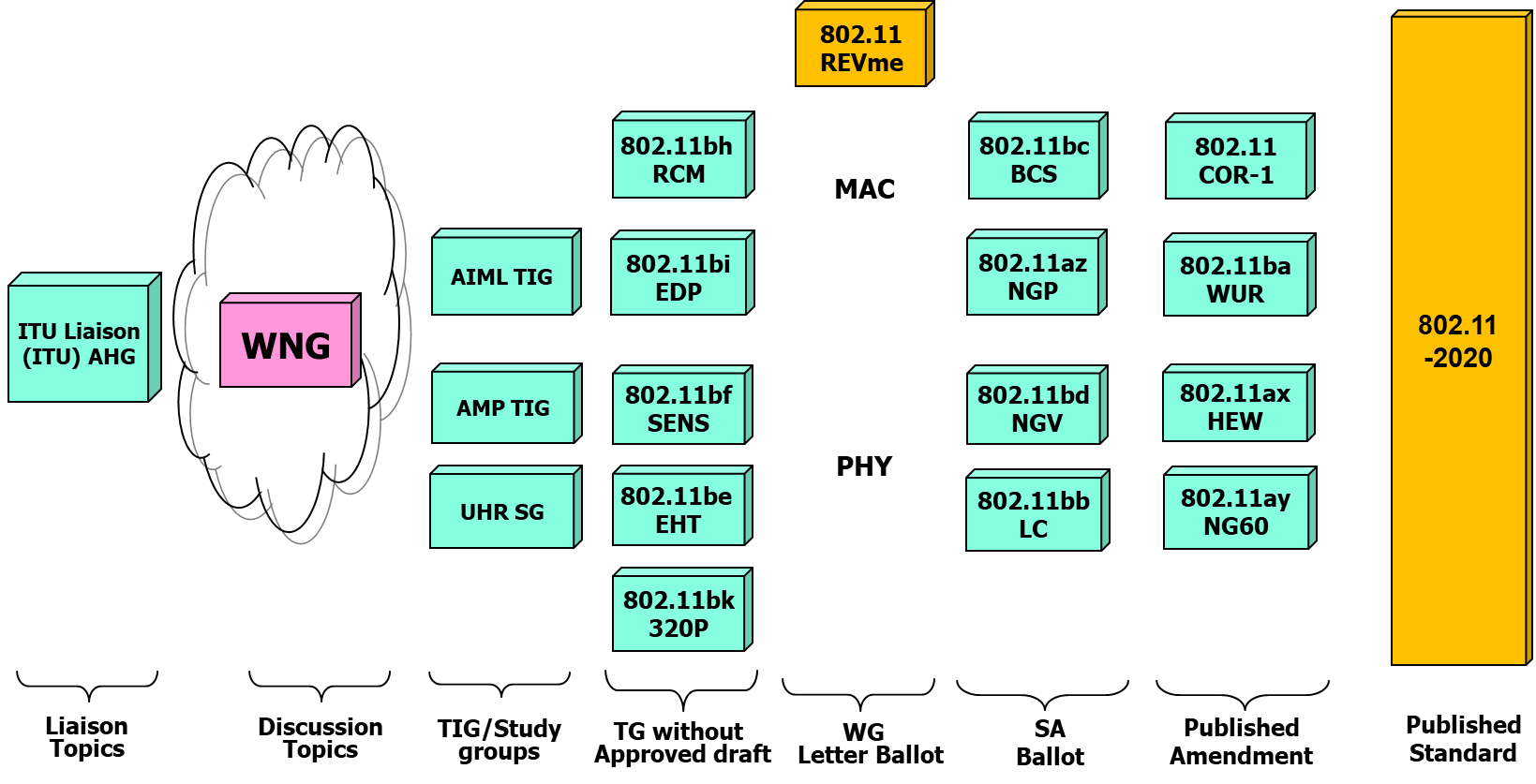 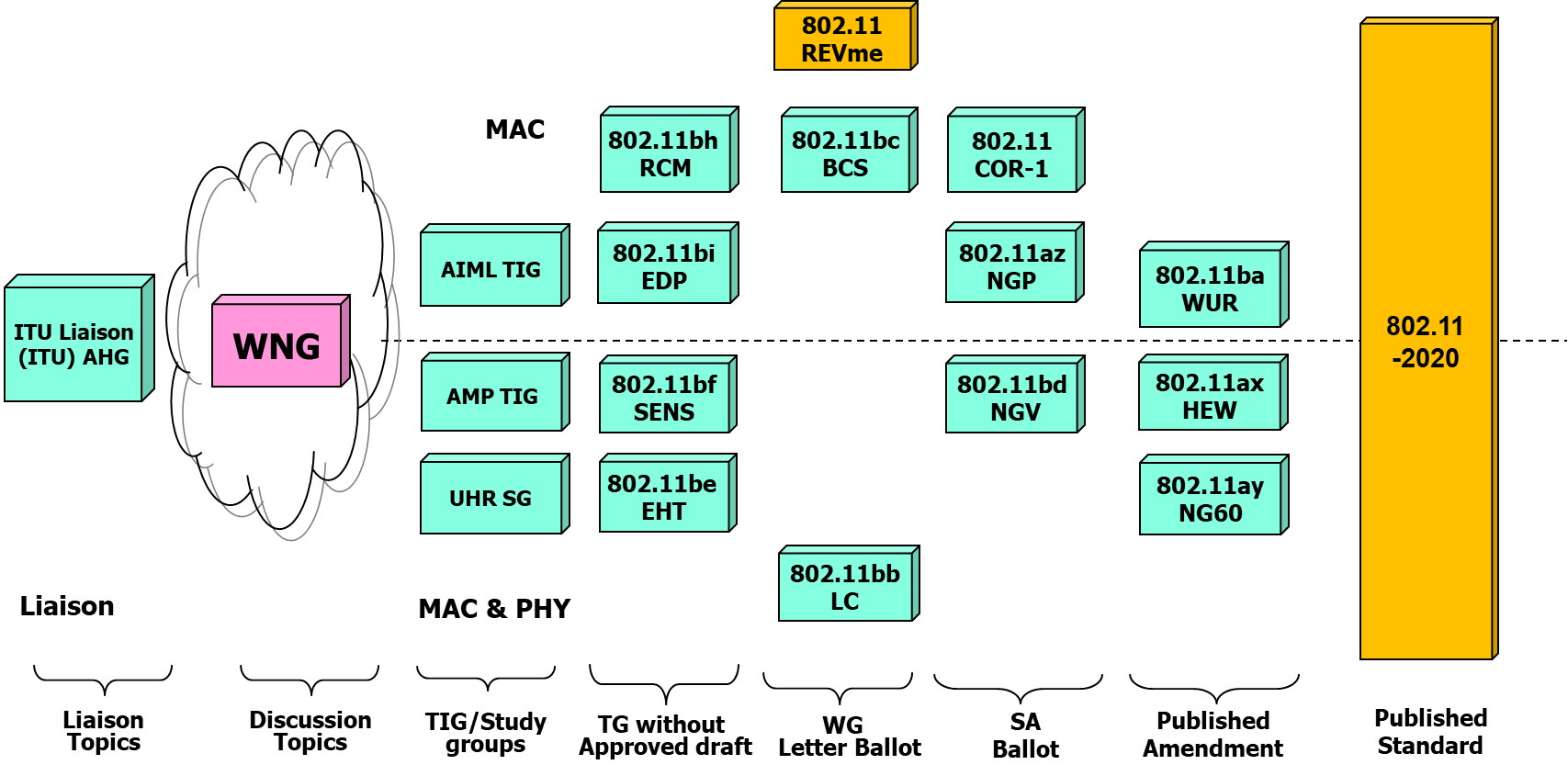 IEEE 802.11 Standards PipelineEnd.Minutes of the IEEE P802.11 Full Working GroupMinutes of the IEEE P802.11 Full Working GroupMinutes of the IEEE P802.11 Full Working GroupMinutes of the IEEE P802.11 Full Working GroupMinutes of the IEEE P802.11 Full Working GroupDate:  2023-0-Date:  2023-0-Date:  2023-0-Date:  2023-0-Date:  2023-0-Author(s):Author(s):Author(s):Author(s):Author(s):NameCompanyAddressPhoneemailStephen McCannHuawei Technologies Co., LtdSouthampton, UKstephen.mccann@ieee.org NameAffiliationAttended >= 75%?StatusAbdelaal, RanaBroadcom CorporationNoVoterAbouelseoud, MohamedApple Inc.YesVoterAboulmagd, OsamaHuawei Technologies Co., LtdYesVoterAdachi, TomokoTOSHIBA CorporationYesVoterAdakeja, olubukolaTeradyne, Inc.YesVoterAdhikari, ShubhodeepBroadcom CorporationYesVoterAgarwal, PeyushBroadcom CorporationYesVoterAio, KosukeSony CorporationYesVoterAjami, Abdel KarimQualcomm IncorporatedYesVoterAkhmetov, DmitryIntelYesVoterAlagarsamy, SrividhyaBroadcom CorporationYesAspirantAl-Baidhani, AmerNXP SemiconductorsYesAspirantAldana, CarlosFacebookYesVoterAmalladinne, VamsiQualcomm IncorporatedYesVoterAndersdotter, AmeliaSky Group/ComcastYesVoterAnsley, CarolCox Communications Inc.YesVoterAnwyl, GaryMediaTek Inc.YesPotential VoterAsai, YusukeNTTYesVoterAsterjadhi, AlfredQualcomm IncorporatedYesVoterAtefi, AliSelf EmployedYesAspirantAu, Kwok ShumHuawei Technologies Co., LtdYesExOfficioAu, OscarOrigin WirelessYesVoterAvital, ZivMaxLinearYesVoterAwater, GeertQualcomm IncorporatedYesVoterAygul, MehmetVestelYesVoterBadenes, AgustinMaxLinear CorpYesVoterBaek, SunHeeLG ELECTRONICSYesVoterBahn, ChristyIEEE STAFFYesVoterBajko, GaborMediaTek Inc.YesVoterBalakrishnan, Hari RamNXP SemiconductorsYesVoterBaron, stephaneCanon Research Centre FranceYesVoterBatra, AnujApple, Inc.YesVoterBaykas, TuncerOfinnoYesVoterBeg, ChrisCognitive Systems Corp.YesVoterBehnamfar, FirouzApple Inc.YesVoterBei, JianweiNXP SemiconductorsYesVoterBen Arie, YaronToga Networks (A Huawei Company)YesVoterBerens, FriedbertFBConsulting SarlYesVoterBerger, ChristianNXP SemiconductorsYesVoterBims, HarryBims Laboratories, Inc.YesVoterBluschke, AndreasRepresenting myselfYesVoterBober, LennertFraunhofer Heinrich Hertz InstituteYesVoterBoldy, DavidBroadcom CorporationYesVoterBorges, DanielApple, Inc.YesVoterBredewoud, AlbertBroadcom CorporationYesVoterbujacz, jean-claudeBouygues TelecomYesAspirantBurkhardt, FrankFraunhofer IISYesVoterCanchi, RadhakrishnaKyocera International IncYesVoterCao, RuiNXP SemiconductorsYesVoterCariou, LaurentIntelYesVoterCarney, WilliamSony Group CorporationYesVoterCarter, EdwardInfineon TechnologiesYesVoterCavalcanti, DaveIntelYesVoterCepni, GurkanApple, Inc.YesVoterChang, Chen-YiMediatekYesVoterChaplin, ClintSelfNoExOfficioChen, ChengIntelYesVoterChen, Cheng-MingQualcomm IncorporatedYesPotential VoterChen, EvelynEricsson ABYesVoterChen, XiaogangZEKUYesVoterChen, You-WeiMediaTek Inc.YesVoterCheng, PaulMediaTek Inc.YesVotercheng, phoebeMediaTek Inc.YesVoterCheng, XilinNXP SemiconductorsYesVoterCHENG, yajunXiaomi Communications Co., Ltd.YesPotential VoterCHERIAN, GEORGEQualcomm IncorporatedYesVoterChiang, JamesMediaTek Inc.YesVoterChitrakar, RojanPanasonic Asia Pacific Pte Ltd.YesVoterChiu, Lin-KaiMediaTek Inc.YesVoterChiu, WenHsienMediaTek Inc.YesPotential VoterChng, Shi BawBAWMAN LLCYesVoterCho, HangyuLG ELECTRONICSYesVoterChoi, Jin SeekHanyang UniverisityYesAspirantChoi, JinsooLG ELECTRONICSYesVoterChoo, SeunghoSenscomm Semiconductor Co., Ltd.YesVoterChu, LiwenNXP SemiconductorsYesVoterCHUN, JINYOUNGLG ELECTRONICSYesVoterChung, BruceRealtek Semiconductor Corp.YesVoterChung, ChulhoSAMSUNGYesVoterCiochina, DanaSony CorporationYesVoterCoffey, JohnRealtek Semiconductor Corp.YesVoterCortes, DianaGoogleNoVoterda Silva, ClaudioMeta Platforms Inc.YesVoterDas, DibakarIntelYesVoterDas, SubirPeraton LabsYesExOfficioDash, DebashisApple, Inc.YesVoterde Vegt, RolfQualcomm IncorporatedYesVoterDeLaOlivaDelgado, AntonioInterDigital, Inc.YesVoterDerham, ThomasBroadcom CorporationYesVoterDESMOULIN, PatriceOrangeYesVoterDing, YanyiPanasonic CorporationYesVoterDong, mingjieHuawei Technologies Co., LtdYesVoterDong, XiandongXiaomi Communications Co., Ltd.YesVoterDu, RuiHuawei Technologies Co., LtdYesVoterDu, ZhenguoHuawei Technologies Co., LtdYesVoterEitan, AlecsanderQualcomm Technologies, Inc.YesVoterElSherif, AhmedQualcomm IncorporatedYesVoterEmmelmann, MarcSELF / Koden-TI / Fraunhofer FOKUSYesVoterErkucuk, SerhatOfinnoYesVoterFang, JuanIntelYesVoterFang, YonggangMediaTek Inc.YesVoterfeng, ShulingMediaTek Inc.YesVoterFischer, MatthewBroadcom CorporationYesVoterFletcher, PaulSamsung Cambridge Solution CenterYesAspirantFujimori, YukiCanon Research Centre FranceYesPotential VoterGan, MingHuawei Technologies Co., LtdYesVoterGangur, TrivikramInfineon TechnologiesYesVoterGao, NingGuangdong OPPO Mobile Telecommunications Corp.,LtdYesVoterGarg, LalitBroadcom CorporationYesVoterGee, ThomasQorvoYesVoterGhaderipoor, AlirezaMediaTek Inc.YesVoterGidvani, RaviSAMSUNG ELECTRONICSYesPotential VoterGilb, JamesGeneral Atomics Aeronautical Systems, Inc.NoExOfficioGodbole, sachinBroadcom CorporationYesVoterGodfrey, TimElectric Power Research Institute, Inc. (EPRI)NoExOfficioGong, BoHuawei Technologies Co., LtdYesVoterGorthi, HemamaliInfineon TechnologiesYesVoterGOTO, FumihideDENSOYesVoterGrandhe, NiranjanNXP SemiconductorsYesVoterGrigat, MichaelDeutsche Telekom AGYesVoterGu, XiangxinUnisoc (Shanghai) Technologies Co., Ltd.YesVoterGUIGNARD, RomainCanon Research Centre FranceYesVoterGuo, JingNXP SemiconductorsYesVoterGuo, YuchenHuawei Technologies Co., LtdYesVoterGuo, ZhengNXP SemiconductorsYesAspirantGuo, ZiyangHuawei Technologies Co., LtdNoNon-VoterGupta, BinitaMeta Platforms, Inc.YesVoterGupta, RaghvendraBroadcom CorporationYesVotergutierrez, luisBroadcom CorporationYesVoterHaasz, JodiIEEE SANoNon-VoterHaider, Muhammad KumailMeta Platforms Inc.YesVoterHalasz, DavidMorse MicroYesVoterhamidouche, kenzaApple Inc.NoAspirantHamilton, MarkRuckus/CommScopeYesVoterHAN, CHONGpureLiFiYesPotential VoterHAN, XiaoHuawei Technologies Co., LtdYesVoterHandte, ThomasSony Group CorporationYesVoterHangbin, ZhaoChina Mobile (Hangzhou) Information Technology Co., LtdYesAspirantHansen, JeffNoNon-VoterHarkins, DanielAruba Networks, Inc.YesVoterHart, BrianCisco Systems, Inc.YesVoterHawkes, PhilipQualcomm IncorporatedYesAspirantHe, ChuanfengBeijing OPPO telecommunications corp., ltdYesVoterHe, ZimingSamsung Cambridge Solution CenterYesAspirantHedayat, AhmadrezaApple Inc.YesPotential VoterHenry, JeromeCisco Systems, Inc.YesVoterHernandez, MarcoNational Institute of Information and Communications Technology (NICT)YesVoterhervieu, LiliCable Television Laboratories Inc. (CableLabs)YesVoterHiertz, GuidoEricsson GmbHYesVoterHirata, RyuichiSony Group CorporationYesVoterHo, DuncanQualcomm IncorporatedYesVoterHotchkiss, RonIEEE STAFFNoAspirantHsiao, Ching-WenMediaTek Inc.YesVoterHsieh, Hung-TaoMediaTek Inc.YesVoterHsu, Chien-FangMediaTek Inc.YesVoterHsu, OstrovskyXiaomi Communications Co., Ltd.NoVoterHu, ChunyuFacebookYesVoterHu, MengshiHuawei Technologies Co., LtdYesVoterHu, ShengquanMediaTek Inc.YesVoterHUANG, CHIHANMediaTek Inc.YesVoterHuang, GuogangHuawei Technologies Co., LtdYesVoterHuang, LeiHuawei International Pte LtdYesVoterHuang, Po-KaiIntelYesVoterHuang, QishengZTE CorporationYesVoterHuq, Kazi Mohammed SaidulOfinnoYesVoterHwang, Sung HyunElectronics and Telecommunications Research Institute (ETRI)YesVoterIk, JangGachon UniversityYesAspirantIkegami, TetsushiMeiji UniversityNoVoterInohiza, HirohikoCanonYesVoterJang, InsunLG ELECTRONICSYesVoterJeffries, TimothyFuturewei TechnologiesYesVoterJen, Elliot YuChihSamsung Research AmericaYesPotential VoterJenkins, MichaelNSA-CCSSYesAspirantJeon, EunsungSAMSUNG ELECTRONICSYesVoterJi, ChenheHuawei Technologies Co., LtdYesVoterjiang, fengApple Inc.YesVoterJiang, JinjingApple, Inc.NoVoterJohn, TobyVerizonYesPotential VoterJones, AllanActivisionYesVoterJones, Vincent Knowles IVQualcomm IncorporatedYesVoterJOO, SEONG-SOONElectronics and Telecommunications Research Institute (ETRI)NoNon-VoterJuarez, JorgeFraunhofer IISYesVoterJung, InsikLG ELECTRONICSYesPotential VoterJungnickel, VolkerFraunhofer Heinrich Hertz InstituteYesVoterKakani, NaveenQualcomm IncorporatedYesVoterkamath, ManojBroadcom CorporationYesVoterKamel, MahmoudInterDigital, Inc.YesVoterKancherla, SundeepInfineon TechnologiesYesVoterKandala, SrinivasSAMSUNGYesVoterKang, HaoHuaMediaTek Inc.YesVoterKANG, TEAG JINBroadcom CorporationYesPotential VoterKarmuchi, ShailenderSAMSUNG ELECTRONICSNoAspirantKasargod, SudhirInfineon TechnologiesYesVoterKasher, AssafQualcomm IncorporatedYesVoterKennedy, RichardBluetooth SIGYesVoterKenney, JohnToyota Motor North AmericaYesVoterKerry, StuartOK-Brit; SelfYesVoterKezys, VytasCONSULTANTYesAspirantKhan, NaseemLeidos Engineering. LLCYesVoterKhericha, samirBroadcom CorporationYesAspirantKIM, DONGWANBroadcom CorporationYesPotential VoterKim, HyungjinBroadcom CorporationYesPotential VoterKim, JeongkiOfinnoYesVoterKim, Myeong-JinSAMSUNGYesVoterKim, Sang GookLG ELECTRONICSYesVoterKim, SanghyunWILUS Inc.YesVoterKim, YonghoKorea National University of TransportationYesVoterKim, YouhanQualcomm Technologies, Inc.YesVoterKipness, MichaelIEEE Standards Association (IEEE SA)NoNon-VoterKishida, AkiraNippon Telegraph and Telephone Corporation (NTT)YesVoterKitazawa, ShoichiMuroran ITYesVoterKlein, ArikHuawei Technologies Co., LtdYesVoterKlimakov, AndreyHuawei Technologies Co., LtdYesVoterKNECKT, JARKKOApple, Inc.YesVoterKo, GeonjungWILUS Inc.YesVoterKO, GUNHOTTAYesAspirantKota, PrashantInfineon TechnologiesYesVoterKoundourakis, MichailSamsung Cambridge Solution CenterYesVoterKrebs, AlexanderApple Inc.YesAspirantKu, Chung-TaMediaTek Inc.YesVoterKumar, ManishNXP SemiconductorsYesVoterKuo, Chih-ChunMediaTek Inc.YesVoterLalam, MassinissaSAGEMCOM SASYesVoterLan, ZhouApple Inc.YesVoterLanante, LeonardoOfinnoYesVoterLansford, JamesQualcomm Incorporated; University of Colorado at BoulderNoVoterLee, Hyeong HoNetvision Telecom Inc.YesVoterLee, WookbongSAMSUNGYesVoterLei, EHaier Group CorporationYesAspirantLevesque, ChrisQorvoNoVoterLevy, JosephInterDigital, Inc.YesVoterLi, BoNorthwestern Polytechnical UniversityYesVoterLi, QinghuaIntelYesVoterLi, YanZTE CorporationYesVoterLi, YapuGuangdong OPPO Mobile Telecommunications Corp.,LtdYesVoterLi, YunboHuawei Technologies Co., LtdYesVoterliang, wenfeiPanasonic CorporationYesAspirantLim, Dong GukLG ELECTRONICSYesVoterLim, Sang-KyuElectronics and Telecommunications Research Institute (ETRI)NoNon-VoterLin, WeiHuawei Technologies Co., LtdYesVoterLin, YousiHuawei Technologies Co., LtdYesVoterLin, ZinanInterDigital, Inc.YesVoterLindskog, ErikSAMSUNGYesVoterLIU, CHENCHENHuawei Technologies Co., LtdYesVoterLiu, Der-ZhengRealtek Semiconductor Corp.YesVoterLiu, JeffBroadcom CorporationYesPotential VoterLiu, JianhanMediaTek Inc.YesVoterLiu, PengHuawei Technologies Co., LtdYesAspirantLiu, YingNXP SemiconductorsYesVoterLiu, YongApple, Inc.YesVoterLiu, ZhiqunQualcomm IncorporatedYesVoterLopez, MiguelEricsson ABYesVoterLorgeoux, MikaelCanon Research Centre FranceYesVoterLou, HanqingInterDigital, Inc.YesVoterLou, Hui-LingNXP SemiconductorsYesVoterLu, KaiyingMediaTek Inc.YesVoterLu, LiumingGuangdong OPPO Mobile Telecommunications Corp.,LtdYesVoterLumbatis, KurtCommScope, Inc.YesVoterLuo, ChaomingBeijing OPPO telecommunications corp., ltd.YesVoterLv, LilyHuawei Technologies Co., LtdYesVoterMa, LiMediaTek Inc.YesVoterMa, YunsiHiSilicon (Shanghai) Technologies Co., LTD.YesPotential VoterMadpuwar, GirishSynapticsYesPotential VoterMak, SiukaiBroadcom CorporationYesPotential VoterMales, DavorBouygues TelecomYesAspirantMalinen, JouniQualcomm IncorporatedYesVoterMano, HiroshiKoden Techno Info K.K.YesVoterMantha, AbhishekBroadcom CorporationYesAspirantMAO, ZHIHuawei Technologies Co., LtdYesPotential VoterMarks, RogerEthAirNet AssociatesNoExOfficioMartinez Vazquez, MarcosMaxLinear CorpYesVoterMax, SebastianEricsson ABYesVoterMcCann, StephenHuawei Technologies Co., LtdYesVoterMehrnoush, MortezaFacebookYesVoterMELZER, EzerToga Networks, a Huawei companyYesVoterMoelker, Dignus-JanBroadcom CorporationYesVoterMonajemi, PooyaCisco Systems, Inc.YesVoterMontemurro, MichaelHuawei Technologies Co., LtdYesVoterMontreuil, LeoBroadcom CorporationYesVoterMoon, JuseongKorea National University of TransportationYesVoterMorioka, HitoshiSRC SoftwareYesVoterMotozuka, HiroyukiPanasonic Holdings CorporationYesVoterMueller, RobertIlmenau University of Technology - TU IlmenauYesVoterMukkapati, Lakshmi NarayanaWi-Fi AllianceYesVoterMutgan, OkanNokiaYesVoterMyles, AndrewCisco Systems, Inc.YesVoterNagai, YukimasaMitsubishi Electric CorporationNoNon-Voternagata, kengoNippon Telegraph and Telephone Corporation (NTT)YesVoterNaik, GaurangQualcomm IncorporatedYesVoterNakano, HirokiCAHI Corporation; Kyoto University; National Institute of Information and Communications Technology YesVoterNakano, TakayukiPanasonic CorporationYesAspirantNam, JunyoungQualcomm IncorporatedYesVoterNam, Sol-eepIntellectual DiscoveryYesAspirantNamboodiri, VamadevanSAMSUNG ELECTRONICSYesVoterNamvar, NimaCharter CommunicationsYesVoterNandagopalan, SAI SHANKARSynapticsYesVoterNarengerile, NarengerileHuawei Technologies Co., LtdYesVoterNassiri Toussi, KarimBroadcom CorporationYesVoterNayak, PeshalSamsung Research AmericaYesVoterNezou, PatriceCanon Research Centre FranceYesVoterNg, Boon LoongSamsung Research AmericaYesVoterNguyen, AnU.S. Department of Homeland SecurityYesVoterNikolich, Paulself employed/variousNoExOfficioOH, HEUNG RYONGTTAYesAspirantOhmoto, RyutaroNihon Dengyo Kosaku Co. Ltd.YesPotential VoterOkada, HirakuNagoya UniversityYesVoterOlip, JohnBroadcom CorporationYesPotential VoterOmar, HassanHuawei Technologies Co., LtdYesVoterOrlando, ChristianIEEE STAFFNoNon-VoterOrr, StephenCisco Systems, Inc.YesVoterOuchi, MasatomoCanonYesVoterOzbakis, BasakVESTEL Electronics Corp.YesVoterPalayur, SajuMaxlinear Inc.YesVoterPalm, StephenBroadcom CorporationYesVoterPandey, SheetalON SemiconductorNoVoterPare, ThomasMediaTek Inc.YesVoterParekh, JatinArista Networks, Inc.YesPotential VoterPark, EunsungLG ELECTRONICSYesVoterPark, MinyoungIntelYesVoterPark, SungjinSenscommYesVoterParsons, GlennEricsson ABYesExOfficioPatil, AbhishekQualcomm IncorporatedYesVoterPatwardhan, GauravHewlett Packard EnterpriseYesVoterPeng, LanHuawei Technologies Co., LtdYesVoterPeng, RonnyMediaTek Inc.YesVoterPetrick, AlbertInterDigital, Inc.YesVoterPetry, BrianBroadcom CorporationYesVoterPettersson, CharlieEricsson ABYesVoterPirhonen, RikuNXP SemiconductorsNoNon-VoterPorat, RonBroadcom CorporationYesVoterPowell, ClintonFacebookNoExOfficioPrabhakaran, DinakarBroadcom CorporationYesVoterPuducheri, SrinathBroadcom CorporationYesVoterPulikkoonattu, RethnakaranBroadcom CorporationYesVoterPushkarna, RajatPanasonic Asia Pacific Pte Ltd.YesVoterQi, EmilyIntelYesVoterQi, YinanGuangdong OPPO Mobile Telecommunications Corp.,LtdYesPotential VoterQi, YueSamsung Research AmericaYesAspirantQuan, YingqiaoUnisocYesPotential VoterRafique, SairaIstanbul Medipol University, VestelYesVoterRai, KapilQualcomm IncorporatedYesVoterRaissinia, AlirezaQualcomm IncorporatedYesVoterRajashekar, RakshithBroadcom CorporationYesPotential VoterRatnam, VishnuSamsung Research AmericaYesVoterRedlich, OdedHuawei Technologies Co., Ltd; Huawei Technologies Co., LtdYesVoterREICH, MORTogan Networks, a Huawei CompanyYesVoterRezk, MeriamQualcomm IncorporatedYesVoterRiegel, MaximilianNokiaYesVoterRison, MarkSamsung Cambridge Solution CentreYesVoterRobert, JoergFraunhofer IIS; Technische Universitaet IlmenauYesVoterRodine, CraigSandia National LaboratoriesYesVoterRolfe, BenjaminBlind Creek AssociatesNoVoterRosdahl, JonQualcomm Technologies, Inc.YesVoterRoy, SayakNXP SemiconductorsYesVoterRyu, KiseonNXP SemiconductorsYesVoterSahoo, AnirudhaNational Institute of Standards and TechnologyNoVoterSalem, MohamedHuawei Technologies Co., LtdYesVoterSambasivan, SamAT&TYesVoterSand, StephanGerman Aerospace Center (DLR)YesVoterSasaki, ShigenobuNiigata UniversityNoNon-VoterSato, NaotakaSony Group CorporationYesVoterSato, TakuhiroSHARP CORPORATIONYesVoterSatrasala, RajeshwariNXP SemiconductorsYesPotential VoterSchelstraete, SigurdMaxLinearYesVoterSchweizer, BenediktApple Inc.YesVoterSegev, JonathanIntelYesVoterSeo, SanghoBroadcom CorporationYesVoterSeok, YonghoMediaTek Inc.YesVoterSerafimovski, NikolapureLiFiYesVoterSerizawa, KazunobuAdvanced Telecommunications Research Institute International (ATR)YesAspirantSevin, JulienCanon Research Centre FranceYesVoterShafin, RubayetSamsung Research AmericaYesVoterShaw, AmitInfineon TechnologiesNoVoterShellhammer, StephenQualcomm IncorporatedYesExOfficioShen, AndyFuturewei TechnologiesYesVoterSherlock, IanTexas Instruments Inc.YesVoterShilo, ShimiHuawei Technologies Co., LtdYesVoterShirakawa, AtsushiSHARP CORPORATIONYesVoterShu, TongxinHuawei Technologies Co., LtdYesVotersiaud, isabelleOrangeYesAspirantSmith, GrahamSR TechnologiesYesVoterSon, Ju-HyungWILUS Inc.YesVoterSong, HaoIntel CorporationYesVoterSood, AyushInfineon TechnologiesYesVoterSosack, RobertMolex IncorporatedYesVoterSrinivasa, SudhirNXP SemiconductorsYesVoterStacey, RobertIntelYesVoterStanley, DorothyHewlett Packard EnterpriseYesVoterStepanov, MaxIntel CorporationYesPotential VoterStrauch, PaulQualcomm IncorporatedYesVoterSu, HangBroadcom CorporationYesVotersubramanian, srikanthNanocellNoNon-VoterSuh, JUNG HOONHuawei Technologies Co., LtdYesVoterSumi, TakenoriMitsubishi Electric CorporationYesVoterSun, BoSanechipsYesVoterSun, JiaqiChina Mobile (Hangzhou) Information Technology Co., Ltd.YesAspirantSun, Li-HsiangMediaTek Inc.YesVoterSun, YanjunQualcomm IncorporatedYesVoterSURACI, FRANKU.S. Department of Homeland SecurityYesVoterSzott, SzymonAGH University of Science and TechnologyYesVoterTadahal, ShivkumarBroadcom CorporationYesVoterTakatori, YasushiNippon Telegraph and Telephone Corporation (NTT)YesAspirantTanaka, YusukeSony Group CorporationYesVoterTaori, RakeshInfineon TechnologiesYesVoterThakore, DarshakCable Television Laboratories Inc. (CableLabs)YesVoterThakur, SidharthApple, Inc.YesVoterThota, Sri RamyaInfineon TechnologiesYesVoterTian, BinQualcomm IncorporatedYesVoterTomeba, HiromichiSHARP CORPORATIONYesPotential VoterTrainin, SolomonQualcomm IncorporatedYesVoterTsai, Tsung-HanMediaTek Inc.YesVoterTsodik, GenadiyHuawei Technologies Co., LtdYesVoterTsujimaru, YukiCanon Inc.YesVoterTurkmen, HaliseIstanbul Medipol University; VestelYesVoterUrabe, YoshioPanasonic Holdings CorporationYesVoterVal, InakiMaxLinear, Inc.YesAspirantVan Nee, RichardQualcomm IncorporatedYesVoterVan Zelst, AllertQualcomm IncorporatedYesVoterVarshney, PrabodhNokiaYesVoterVerenzuela, DanielSony CorporationYesVoterVerma, LochanApple Inc.YesVoterVerma, SindhuBroadcom CorporationYesVoterVermani, SameerQualcomm IncorporatedYesVoterVIGER, PascalCanon Research Centre FranceYesVoterWang, Chao ChunMediaTek Inc.YesVoterWang, HaoTencentYesVoterWang, HejunHaier Group CorporationYesVoterWang, LeiFuturewei TechnologiesYesVoterWang, QiApple, Inc.YesVoterWang, ShukunBeijing OPPO telecommunications corp., ltd.YesVoterWang, Steven QiHuawei Technologies Co., LtdYesVoterWang, XiaofeiInterDigital, Inc.YesVoterWang, Yi-HsiuZekuYesPotential VoterWang, ZishengZTE CorporationYesVoterWei, DongNXP SemiconductorsYesVoterWei, Hung-YuNational Taiwan UniversityYesAspirantWendt, MatthiasSignifyYesVoterWentink, MenzoQualcomm IncorporatedYesVoterWilhelmsson, LeifEricsson ABYesVoterWu, KankeQualcomm IncorporatedYesVoterWu, TianyuApple, Inc.YesVoterWu, WayneMediaTek Inc.YesVoterWullert, JohnPeraton LabsYesVoterXia, QingSony CorporationYesVoterXiao, BoZTE CorporationYesVoterXin, LiangxiaoSony CorporationYesVoterXin, YanHuawei Technologies Co., LtdYesVoterXu, FangxinLongsailing SemiconductorYesVoterXu, WeijieBeijing OPPO telecommunications corp., ltd.YesVoterXu, YanchaoZekuYesVoterXue, QiQualcomm IncorporatedYesPotential VoterYAGHOOBI, HASSANIntelYesVoterYamada, RyotaSHARP CORPORATIONYesVoterYan, AiguoZekuYesVoterYan, PengWi-Fi AllianceYesAspirantYan, ZhongjiangNorthwestern Polytechnical UniversityYesVoterYanamandra, SubrahmanyamBroadcom CorporationYesAspirantYang, JayNokiaYesVoterYang, LinQualcomm IncorporatedYesVoterYang, MaoNorthwestern Polytechnical UniversityYesVoterYANG, RUIInterDigital, Inc.YesVoterYang, Steve TSMediaTek Inc.YesVoterYang, XunHuawei Technologies Co., LtdYesVoterYano, KazutoAdvanced Telecommunications Research Institute International (ATR)YesVoterYee, JamesMediaTek Inc.YesVoterYee, PeterNSA-CSDYesVoterYi, YongjiangSpreadtrum Communication USA, IncYesVoterYong, Su KhiongApple, Inc.YesVoterYoon, KangjinMeta Platforms Inc.NoNon-VoterYoon, YelinLG ELECTRONICSYesAspirantYoung, ChristopherBroadcom CorporationYesVoterYu, JianHuawei Technologies Co., LtdYesVoterZhang, HongyuanNXP SemiconductorsYesVoterZhang, JiayiOfinnoYesVoterZHANG, JIAYINHuawei Technologies Co., LtdYesVoterZhang, RongNXP SemiconductorsYesAspirantZhang, YanNXP SemiconductorsYesVoterZhou, LeiH3C Technologies Co., LimitedYesVoterZhou, PeiGuangdong OPPO Mobile Telecommunications Corp.,LtdYesVoterzhu, lihuaRuijie Networks Co., LtdYesPotential VoterZhu, PeiyingHuawei Technologies Co., LtdYesPotential VoterZuniga, Juan CarlosCisco Systems, Inc.YesVoterZuo, ZhisongGuangdong OPPO Mobile Telecommunications Corp.,LtdYesVoterName (Affiliation)PositionContact DetailsDorothy Stanley
(HP Enterprise)IEEE 802.11 Working Group Chair+1( 630) 363-1389 
dstanley@ieee.orgJon Rosdahl
(Qualcomm)1st Vice Chair (Venues and meeting planning)
Treasurer+1 (801) 492-4023
jrosdahl@ieee.orgRobert Stacey
(Intel Corporation)2nd Vice Chair (Rules and reflectors)
IEEE 802 (LMSC) EC delegate+1 (503) 712 4447
robert.stacey@intel.comStephen McCann
(Huawei Technologies Co., Ltd)Secretarystephen.mccann@ieee.orgPeter Ecclesine
(Cisco Systems, Inc.)Co-Technical Editor+1 (408) 710-3403
petere@ieee.orgRobert Stacey
(Intel Corporation)Co-Technical Editor
802.11 Assigned Numbers Authority+1 (503) 712 4447
robert.stacey@intel.comName (Affiliation)PositionContact DetailsJim Lansford
(Qualcomm)Wireless Next Generation (WNG) Chair+1-719-286-8660
jim.lansford@ieee.orgMark Hamilton
(Ruckus Wireless)Architecture (ARC) Chair+1 (303) 818-8472
mark.hamilton2152@gmail.comJon Rosdahl
(Qualcomm)Project Authorization Request (PAR) review Chair+1 (801) 492-4023
jrosdahl@ieee.orgAndrew Myles
(Cisco)Coexistence Standing Committee Chair+61 418 656587
amyles@cisco.comName (Affiliation)PositionContact DetailsJonathan Segev (Intel Corporation)TGaz Chair
Next Generation Positioning (NGP)+972-54-2403587
jonathan.segev@intel.comNikola Serafimovski (pureLiFi)TGbb Chair
Light Communication (LC)+44 131 516 1816
nikola.serafimovski@purelifi.com Marc Emmelmann (Koden-TI)TGbc ChairBroadcast Services (BCS)marc.emmelmann@me.comBo Sun (Sanechips)TGbd ChairNext Generation V2X (NGV)sun.bo1@sanechips.com.cn Alfred Asterjadhi(Qualcomm)TGbe ChairExtremely High Throughput (EHT)aasterja@qti.qualcomm.comTony Xiao Han(Huawei Technologies Co., Ltd)TGbf ChairWLAN Sensing (SENS)tony.hanxiao@huawei.com Mark Hamilton(Ruckus/CommScope Wireless)TGbh ChairRandom and Changing MAC address (RCM)+1 (303) 818-8472
mark.hamilton2152@gmail.comCarol Ansley(Cox Communications)TGbi ChairEnhanced Data Privacy (EDP)carol@ansley.com Michael Montemurro (Huawei Technologies Co., Ltd)TGme Chair
802.11 revision project - P802.11REVmemontemurro.michael@gmail.com Name (Affiliation) PositionContact DetailsXiaofei Wang(InterDigital)Artificial Intelligence/Machine Learning (AIML) TIGXiaofei.Wang@interdigital.com Bo Sun(Sanechips)Ambient Power IoT (AMP) TIGsun.bo1@sanechips.com.cn Name (Affiliation) PositionContact DetailsHassan YAGHOOBI(Intel)ITU Ad-Hochassan.yaghoobi@intel.com Name (Affiliation)PositionContact DetailsPeter Yee
(Akayla)Liaison to IETF
(Internet Engineering Task Force)
peter@akayla.com Carlos Cordeiro(Intel)Liaison to WFA
(Wi-Fi Alliance)carlos.cordeiro@intel.com Name (Affiliation)PositionContact DetailsJonathan Segev (Intel Corporation)Liaison to IEEE 802.15jonathan.segev@intel.com Edward Au(Huawei Technologies Co., Ltd)Liaison to IEEE 802.18edward.ks.au@gmail.com Tuncer Baykas
(Ofinno)Liaison to IEEE 802.19tbaykas@ieee.org John Kenney(Toyota)Liaison to IEEE 1609jkenney@us.toyota-itc.com 